ProiectDECIZIE nr. 4/6din 19 septembrie 2019Cu privirea la pregătirea economiei şi sferei sociale a raionului Ştefan Vodă pentru activitate în perioada de toamnă-iarnă 2019–2020  În scopul asigurării pregătirii eficiente a economiei raionului şi a populaţiei cu resurse energetice, servicii comunale şi condiţiilor optime de activitate stabilă în perioada de toamnă-iarnă 2019-2020;   În baza art. 43 alin.(2), art. 46  din Legea nr.436-XVI din 28 decembrie 2006 privind administraţia publică locală, Consiliul raional Ştefan Vodă  DECIDE:1.Se aprobă Planul de acţiuni privind pregătirea economiei şi sferei sociale a raionului Ştefan Vodă pentru activitate în perioada de toamnă – iarnă  2019-2020, conform anexei.2.Se recomandă autorităţilor publice locale de nivelul întâi, întreprinderilor furnizoare de resurse energetice, servicii comunale, întreprinderilor de întreţinere a drumurilor şi asigurare cu transport, agenţilor economici din teritoriu indiferent de tipul de proprietate şi forma organizatorico-juridică:2.1. Să asigure sub conducerea şi responsabilitatea personală a factorilor de decizie de prim rang, pregătirea din timp pentru buna funcţionare a instituţiilor şi obiectivelor din subordine în sezonul rece;2.2. Să instituie comisii pentru organizarea, monitorizarea şi controlul pregătirii către sezonul rece al anului;2.3. Să organizeze cu regularitate cel puţin odată pe lună şedinţe de lucru în cadrul comisiilor create în scopul soluţionării problemelor referitoare la pregătirea obiectelor pentru buna funcţionare în perioada rece a anului;2.4. Să organizeze alimentarea fără întrerupere, cu energie electrică, gaz, energie termică, apă, alte surse energetice, la fel şi funcţionarea sistemelor de canalizare, garantarea circulaţiei libere a transportului pe drumurile publice din localităţile raionului şi pe traseul naţional;2.5. Să întreprindă măsuri de lichidare a datoriilor existente pentru resursele energetice consumate şi serviciile comunale prestate şi să asigure din timp contractarea şi achitarea în limitele mijloacelor financiare prevăzute în bugetele locale pentru consumul de resurse energetice;2.6. Să organizeze îndeplinirea măsurilor ce ţin de conservarea energiei şi economisirea resurselor energetice;3. Se recomandă autorităţilor administraţiei publice locale de nivelul întâi în termen de până la 15 octombrie 2019   să examineze şi să aprobe la şedinţele Consiliilor locale planul local de acţiuni cu privire la pregătirea  instituţiilor şi subdiviziunilor din subordine pentru buna funcţionare în perioada de toamnă-iarnă 2019-2020. 4. Secţia administraţie publică (Aliona Muntean) va asigura publicarea pe pagina WEB a Consiliului raional informaţia despre activitatea autorităţilor publice locale şi a serviciilor respective privind pregătirea economiei raionului şi sferei sociale pentru activitate în perioada de toamnă - iarnă 2019–2020.5.Controlul executării prezentei decizii se atribuie dlui Iurie Afanasiev, șef al direcției construcții, gospodărie comunală și drumuri, care va informa Consiliul raional, în termen de până la 31 decembrie 2019 despre totalurile pregătirii instituţiilor publice către perioada de toamnă-iarnă 2019-2020.6.Prezenta decizie se aduce la cunoştinţa:                    Oficiul teritorial Căuşeni al Cancelariei de Stat;                    Direcţiilor şi secţiilor subordonate Consiliului raional;                    Agenţilor economici vizaţi;                    Primăriilor oraşului, comunelor, satelor;                    Prin publicare pe pagina web a Consiliului raional Ștefan Vodă.  Preşedintele şedinţei                                                                                             Contrasemnează  Secretarul Consiliului raional                                                                             Ion Ţurcan Anexa la decizia Consiliului raional Ştefan Vodănr. 4/6 din 19.09.2019PLANUL DE ACŢIUNIcu privire la măsurile de pregătire a economiei şi sferei sociale a raionului Ștefan Vodăpentru activitate în perioada de toamnă – iarnă  2019 – 2020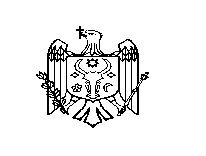 REPUBLICA MOLDOVACONSILIUL RAIONAL ŞTEFAN VODĂNr. d/oDenumirea acţiunilor preconizate Termenul executăriiResponsabili de executare 1Instituirea comisiei pentru organizarea, monitorizarea şi controlul pregătirii pentru activitate în  perioada de toamnă-iarnă 2019-2020august 2019Secţia administraţie publică22.1.Organizarea acţiunilor necesare pentru asigurarea valorificării surselor alocate la reparaţia instituţiilor publice: Până la30.11.2019DCGCDDirecţia finanţe,22.1.Organizarea acţiunilor necesare pentru asigurarea valorificării surselor alocate la reparaţia instituţiilor publice: Până la30.11.2019Conducătorii instituţiilor22.2 .Asigurarea executării obligaţiunilor contractuale cu furnizorii de resurse energetice, prolongarea lor din timp pentru anul 2019, cu modificarea volumelor în caz de necesitate în limitele alocaţiilor prevăzute pentru acest scop, în perioada de pregătire până la finele sezonului recePână la 01.11.2019Conducătorii instituţiilor22.3 În baza  parametrilor tehnici a cazanelor din centralele termice se va determina volumul necesar de surse energetice cu prezentarea informaţiei respective Agenţiei pentru Eficienţa Energetică, inclusiv şi gradul de asigurare  cu combustibil  a CT pe biomasă din  gestiune.Până la 01.11.2019Conducătorii instituţiilor,DCGCD33.1. Realizarea măsurilor ce ţin de conservarea energiei si economisirea resurselor energetice în vederea  reducerii nivelului de consum al acestora.3.2. Asigurarea alimentarei ritmice cu energie electrică, gaz,apă şi combustibil a obiectelor de importanţă vitală, precum şi a obiectelor la care această întrerupere este inadmisibilă şi vor practica utilizarea surselor autonome de energie electrică în cazuri excepţionale (procurarea ori  contractarea lor);3.3. Prezentarea informaţiei privind desfășurarea pregătirii sistemelor de încălzire a fondului  locativ, obiectelor de aprovizionare cu apă şi  canalizare.3.4.Organizarea executării lucrărilor privind deservirea tehnică, iar după necesitate şi reparaţia centralelor termice şi a sistemelor de încălzire, testarea utilajului şi a sistemelor de încălzire, a branşamentelor spre CT (cu P= 0,3 MP a) de gaze naturale, verificarea utilajului metrologic, cu gaze naturale, întocmirea setului de documente ce confirmă  pregătirea CT şi  pentru obţinerea autorizaţiei de punere în funcţiune. Expertiza tehnică a cazanelor (Legea nr.116, art.8) şi asigurarea obligatorie a CT 3.5 Organizarea inspectării fondului locativ din blocurile cu multe nivele, indiferent de forma de proprietate, din  localităţile respective privind gradul de pregătire a lor către perioada rece a anului , inclusiv realizarea măsurilor de conservare  a energiei termice.3.6 Efectuarea inventarierii încăperilor nelocuibile din blocurile locative utilizate în alte scopuri.3.7. Organizarea şi monitorizarea procesului de instituire şi funcţionare a  asociaţilor proprietarilor de locuinţe privatizate şi de coproprietari în condominiu.  14.10.2019Conducătorii instituţiilor,DCGCD33.1. Realizarea măsurilor ce ţin de conservarea energiei si economisirea resurselor energetice în vederea  reducerii nivelului de consum al acestora.3.2. Asigurarea alimentarei ritmice cu energie electrică, gaz,apă şi combustibil a obiectelor de importanţă vitală, precum şi a obiectelor la care această întrerupere este inadmisibilă şi vor practica utilizarea surselor autonome de energie electrică în cazuri excepţionale (procurarea ori  contractarea lor);3.3. Prezentarea informaţiei privind desfășurarea pregătirii sistemelor de încălzire a fondului  locativ, obiectelor de aprovizionare cu apă şi  canalizare.3.4.Organizarea executării lucrărilor privind deservirea tehnică, iar după necesitate şi reparaţia centralelor termice şi a sistemelor de încălzire, testarea utilajului şi a sistemelor de încălzire, a branşamentelor spre CT (cu P= 0,3 MP a) de gaze naturale, verificarea utilajului metrologic, cu gaze naturale, întocmirea setului de documente ce confirmă  pregătirea CT şi  pentru obţinerea autorizaţiei de punere în funcţiune. Expertiza tehnică a cazanelor (Legea nr.116, art.8) şi asigurarea obligatorie a CT 3.5 Organizarea inspectării fondului locativ din blocurile cu multe nivele, indiferent de forma de proprietate, din  localităţile respective privind gradul de pregătire a lor către perioada rece a anului , inclusiv realizarea măsurilor de conservare  a energiei termice.3.6 Efectuarea inventarierii încăperilor nelocuibile din blocurile locative utilizate în alte scopuri.3.7. Organizarea şi monitorizarea procesului de instituire şi funcţionare a  asociaţilor proprietarilor de locuinţe privatizate şi de coproprietari în condominiu.  Pe parcursul sezonului receFurnizorii de surse energeticeConducătoriiinstituţiilor publice33.1. Realizarea măsurilor ce ţin de conservarea energiei si economisirea resurselor energetice în vederea  reducerii nivelului de consum al acestora.3.2. Asigurarea alimentarei ritmice cu energie electrică, gaz,apă şi combustibil a obiectelor de importanţă vitală, precum şi a obiectelor la care această întrerupere este inadmisibilă şi vor practica utilizarea surselor autonome de energie electrică în cazuri excepţionale (procurarea ori  contractarea lor);3.3. Prezentarea informaţiei privind desfășurarea pregătirii sistemelor de încălzire a fondului  locativ, obiectelor de aprovizionare cu apă şi  canalizare.3.4.Organizarea executării lucrărilor privind deservirea tehnică, iar după necesitate şi reparaţia centralelor termice şi a sistemelor de încălzire, testarea utilajului şi a sistemelor de încălzire, a branşamentelor spre CT (cu P= 0,3 MP a) de gaze naturale, verificarea utilajului metrologic, cu gaze naturale, întocmirea setului de documente ce confirmă  pregătirea CT şi  pentru obţinerea autorizaţiei de punere în funcţiune. Expertiza tehnică a cazanelor (Legea nr.116, art.8) şi asigurarea obligatorie a CT 3.5 Organizarea inspectării fondului locativ din blocurile cu multe nivele, indiferent de forma de proprietate, din  localităţile respective privind gradul de pregătire a lor către perioada rece a anului , inclusiv realizarea măsurilor de conservare  a energiei termice.3.6 Efectuarea inventarierii încăperilor nelocuibile din blocurile locative utilizate în alte scopuri.3.7. Organizarea şi monitorizarea procesului de instituire şi funcţionare a  asociaţilor proprietarilor de locuinţe privatizate şi de coproprietari în condominiu.  Până la data de  fiecărei luniÎ.M.„Apă Canal”,DCGCD (dl Danilov)33.1. Realizarea măsurilor ce ţin de conservarea energiei si economisirea resurselor energetice în vederea  reducerii nivelului de consum al acestora.3.2. Asigurarea alimentarei ritmice cu energie electrică, gaz,apă şi combustibil a obiectelor de importanţă vitală, precum şi a obiectelor la care această întrerupere este inadmisibilă şi vor practica utilizarea surselor autonome de energie electrică în cazuri excepţionale (procurarea ori  contractarea lor);3.3. Prezentarea informaţiei privind desfășurarea pregătirii sistemelor de încălzire a fondului  locativ, obiectelor de aprovizionare cu apă şi  canalizare.3.4.Organizarea executării lucrărilor privind deservirea tehnică, iar după necesitate şi reparaţia centralelor termice şi a sistemelor de încălzire, testarea utilajului şi a sistemelor de încălzire, a branşamentelor spre CT (cu P= 0,3 MP a) de gaze naturale, verificarea utilajului metrologic, cu gaze naturale, întocmirea setului de documente ce confirmă  pregătirea CT şi  pentru obţinerea autorizaţiei de punere în funcţiune. Expertiza tehnică a cazanelor (Legea nr.116, art.8) şi asigurarea obligatorie a CT 3.5 Organizarea inspectării fondului locativ din blocurile cu multe nivele, indiferent de forma de proprietate, din  localităţile respective privind gradul de pregătire a lor către perioada rece a anului , inclusiv realizarea măsurilor de conservare  a energiei termice.3.6 Efectuarea inventarierii încăperilor nelocuibile din blocurile locative utilizate în alte scopuri.3.7. Organizarea şi monitorizarea procesului de instituire şi funcţionare a  asociaţilor proprietarilor de locuinţe privatizate şi de coproprietari în condominiu.  Până la 01.10.2019Direcţia generală educație,Conducătorii instituţiilor33.1. Realizarea măsurilor ce ţin de conservarea energiei si economisirea resurselor energetice în vederea  reducerii nivelului de consum al acestora.3.2. Asigurarea alimentarei ritmice cu energie electrică, gaz,apă şi combustibil a obiectelor de importanţă vitală, precum şi a obiectelor la care această întrerupere este inadmisibilă şi vor practica utilizarea surselor autonome de energie electrică în cazuri excepţionale (procurarea ori  contractarea lor);3.3. Prezentarea informaţiei privind desfășurarea pregătirii sistemelor de încălzire a fondului  locativ, obiectelor de aprovizionare cu apă şi  canalizare.3.4.Organizarea executării lucrărilor privind deservirea tehnică, iar după necesitate şi reparaţia centralelor termice şi a sistemelor de încălzire, testarea utilajului şi a sistemelor de încălzire, a branşamentelor spre CT (cu P= 0,3 MP a) de gaze naturale, verificarea utilajului metrologic, cu gaze naturale, întocmirea setului de documente ce confirmă  pregătirea CT şi  pentru obţinerea autorizaţiei de punere în funcţiune. Expertiza tehnică a cazanelor (Legea nr.116, art.8) şi asigurarea obligatorie a CT 3.5 Organizarea inspectării fondului locativ din blocurile cu multe nivele, indiferent de forma de proprietate, din  localităţile respective privind gradul de pregătire a lor către perioada rece a anului , inclusiv realizarea măsurilor de conservare  a energiei termice.3.6 Efectuarea inventarierii încăperilor nelocuibile din blocurile locative utilizate în alte scopuri.3.7. Organizarea şi monitorizarea procesului de instituire şi funcţionare a  asociaţilor proprietarilor de locuinţe privatizate şi de coproprietari în condominiu.  14.10.2019Primăriile or. Ştefan Vodă,                 s. Olăneşti, s. Purcari, I.M. „Apă - Canal33.1. Realizarea măsurilor ce ţin de conservarea energiei si economisirea resurselor energetice în vederea  reducerii nivelului de consum al acestora.3.2. Asigurarea alimentarei ritmice cu energie electrică, gaz,apă şi combustibil a obiectelor de importanţă vitală, precum şi a obiectelor la care această întrerupere este inadmisibilă şi vor practica utilizarea surselor autonome de energie electrică în cazuri excepţionale (procurarea ori  contractarea lor);3.3. Prezentarea informaţiei privind desfășurarea pregătirii sistemelor de încălzire a fondului  locativ, obiectelor de aprovizionare cu apă şi  canalizare.3.4.Organizarea executării lucrărilor privind deservirea tehnică, iar după necesitate şi reparaţia centralelor termice şi a sistemelor de încălzire, testarea utilajului şi a sistemelor de încălzire, a branşamentelor spre CT (cu P= 0,3 MP a) de gaze naturale, verificarea utilajului metrologic, cu gaze naturale, întocmirea setului de documente ce confirmă  pregătirea CT şi  pentru obţinerea autorizaţiei de punere în funcţiune. Expertiza tehnică a cazanelor (Legea nr.116, art.8) şi asigurarea obligatorie a CT 3.5 Organizarea inspectării fondului locativ din blocurile cu multe nivele, indiferent de forma de proprietate, din  localităţile respective privind gradul de pregătire a lor către perioada rece a anului , inclusiv realizarea măsurilor de conservare  a energiei termice.3.6 Efectuarea inventarierii încăperilor nelocuibile din blocurile locative utilizate în alte scopuri.3.7. Organizarea şi monitorizarea procesului de instituire şi funcţionare a  asociaţilor proprietarilor de locuinţe privatizate şi de coproprietari în condominiu.  11.11.2019Primăriileor. Şt. Vodă,                 s. Olăneşti,s. Purcari, 33.1. Realizarea măsurilor ce ţin de conservarea energiei si economisirea resurselor energetice în vederea  reducerii nivelului de consum al acestora.3.2. Asigurarea alimentarei ritmice cu energie electrică, gaz,apă şi combustibil a obiectelor de importanţă vitală, precum şi a obiectelor la care această întrerupere este inadmisibilă şi vor practica utilizarea surselor autonome de energie electrică în cazuri excepţionale (procurarea ori  contractarea lor);3.3. Prezentarea informaţiei privind desfășurarea pregătirii sistemelor de încălzire a fondului  locativ, obiectelor de aprovizionare cu apă şi  canalizare.3.4.Organizarea executării lucrărilor privind deservirea tehnică, iar după necesitate şi reparaţia centralelor termice şi a sistemelor de încălzire, testarea utilajului şi a sistemelor de încălzire, a branşamentelor spre CT (cu P= 0,3 MP a) de gaze naturale, verificarea utilajului metrologic, cu gaze naturale, întocmirea setului de documente ce confirmă  pregătirea CT şi  pentru obţinerea autorizaţiei de punere în funcţiune. Expertiza tehnică a cazanelor (Legea nr.116, art.8) şi asigurarea obligatorie a CT 3.5 Organizarea inspectării fondului locativ din blocurile cu multe nivele, indiferent de forma de proprietate, din  localităţile respective privind gradul de pregătire a lor către perioada rece a anului , inclusiv realizarea măsurilor de conservare  a energiei termice.3.6 Efectuarea inventarierii încăperilor nelocuibile din blocurile locative utilizate în alte scopuri.3.7. Organizarea şi monitorizarea procesului de instituire şi funcţionare a  asociaţilor proprietarilor de locuinţe privatizate şi de coproprietari în condominiu.  Până la 5.11.2019Direcţia economie,Primăriile or. Ştefan Vodă, s. Olăneşti4.Întocmirea şi semnarea contractelor cu agenţii economici licenţiaţi privind deservirea tehnică a utilajului CT.01.10.2019Conducătorii instituţiilor5.Organizarea în teritoriu a cursurilor de pregătire a operatorilor, persoanelor responsabile de exploatarea obiectelor industrial periculoase, precum şi verificarea cunoştinţelor personalului implicat în exploatarea centralelor termice ce funcţionează pe gaz natural.Până la 05.10.2019 DCGCD6Executarea lucrărilor de reparaţie şi întreţinere a drumurilor publice conform programului aprobat, depozitarea materialului antiderapant şi asigurarea bunei funcţionări în timpul de iarnă.Până la 15.10.2019,Pe parcursul sezonuluiDCGCD, Agenţii economici contractaţi7.Încheierea contractelor cu agenţii economici ce dispun de mecanisme utilizabile la curăţarea drumurilor de zăpadă. În cazurile de necesitate de mobilizat în mod operativ mecanismele contractante şi punerea lor in funcţiune.Pe perioada de iarnă începând cu 15.10.2019SA „Drumuri Căuşeni” APL nivelul I8.9.1 Ermetizarea racordărilor de intrare  în  subsoluri  ale  reţelelor  inginereşti. Până la 15.10.2019DP „Apă Canal”Deţinătorii spaţiului locativ şiAPL nivelul I8.9.2 Asigurarea corespunderii canalelor de ventilare conform normativelor în vigoare şi verificarea lor.Până la 15.10.2019DP „Apă Canal”Deţinătorii spaţiului locativ şiAPL nivelul I9.Informarea Consiliul raional despre gradul de pregătire a instituţiilor bugetare,  drumurilor publice către sezonul rece.decembrie 2019Comisia raională, DCGCD